DATA PROTECTION FORM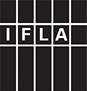 for IFLA Members and AffiliatesIn accordance with the General Data Protection Regulation (GDPR), in order to use and process the personal data of its members and affiliates IFLA needs you to agree to its Personal Data Protection Policy. For Institutions and Associations, the form should be authorized by the Highest Official and the Contact Person.Please complete the form below and return it by e-mail, FAX or post to:Email: membership@ifla.org FAX:	+ 31 70 3834827IFLA Membership OfficePO Box 953122509 CH The Hague NetherlandsPLEASE PROVIDE THE FOLLOWING DETAILS:PLEASE INDICATE YOUR AGREEMENT BELOW:I have read and understood IFLA’s Data Protection policy and I give IFLA permission to:[ ] disclose the information that I am/my organisation is an IFLA member/affiliate to other IFLA members/affiliates [ ] use the data as provided on my IFLA registration/update form for internal usage within the IFLA organisation[ ] disclose my personal data to members, Regional Offices and Section Officers and third-party partners in EU and non-EU countries. As described in the IFLA Data Protection Policy (Transfer personal data outside the European Union including the EEA)) these recipients are located and registered in part in non-EU countries lacking an adequate level of protection.[ ] disclose the name of my Association/Institution to be listed as a member of IFLA on the IFLA website [For Institutions and Associations only]Under Section 11 (7) of the Telecommunications Act, IFLA must offer you the option of not receiving IFLA related correspondence. IFLA related correspondence is: IFLA Journal, IFLA Professional Units newsletters, Annual Report, IFLA Directory, general interest mailings and communications related to the IFLA annual congress and the Federation’s activities.If you DO NOT want to receive any IFLA related correspondence, please tick the box below.[ ] No, I do not want to receive any IFLA related correspondenceSignature:  	Thank you for your cooperation.Gerald LeitnerIFLA Secretary General